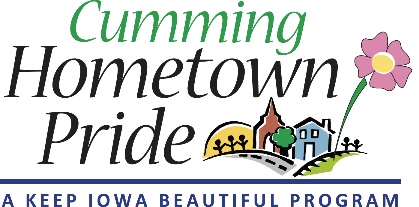 Cumming Hometown Pride Meeting MinutesMay 26, 2022Attendance:  Renee Highfill, Sarah Webster, Angie Cooper, Pat Whalen, Craig Olson, Lorin Ditzler, Angie Ritchie, Jessica SmithApproval of Agenda – Pat motioned and Angie C. seconded the motionApproval of 4/20/22 minutes – Angie C. motioned and Pat seconded the motionBanner project:Original plan was to install on MidAmerican power poles along Cumming Road and in the Old Town area.  MidAmerican told us they would not allow this unless they were vinyl.  Then we were to put them along the new bike trail from the HyVee campus to the Great Western Trail.  Since the new bike trail along G-24 is on hold and at least 18-24 months away, we discussed other options for this project.Put on concrete pad or poles in groundMiddlebrook Town Square to begin development possibly later this year south of Old Town.  Could put them here.Put them in each of the city parksPut them at the Mercantile and along the north side of Cumming Road from Mercantile to N. 35th St.We agreed some combination of the above would be good to tie in different areas of the city and coordinate with the hanging light pole banners we hope to put up in the future.We were awarded a $5,000 grant from Warren County Philanthropic Partnership (WCPP) for the banner project but it must be used in 9 months.  They gave us permission to use these funds for a similar project if we cannot use for banners.  The city of Cumming currently has these funds for us.Lorin to contact banner maker and discuss best ways to mount banner (concrete pad or poles or both).  She will also get an idea of cost for these methods.We agreed to wait to contact the 7 banner donators until we have more details on next steps for this project.We are all to go out and take pictures of locations where we think these banners should be placed.Front Porch Cumming – Dates to coordinate with Norwalk are Wednesday June 8th, Wednesday July 13th, and Wednesday August 10th.  Event runs from 6 pm to 8 pm.  Pat and Craig will host one June 8.  Renee will also host one June 8.  The Cumming Church will host in July and August.  We will ask for more volunteers to host over the summer – right now only the Moser family at 3324 N Fernwood Drive has signed up (July 13th).  We are advertising it on Facebook and in the newsletter.  Lorin to modify the Norwalk flyer for us to hand out to neighbors.  Please snap some pictures if you host or attend an event for posting afterwards.Parks & Rec Projects – John McPartland installed dog waste stations for both parks himself and the project to spray wash & seal the wood at the Pavilion status is unknown.Welcome Bags – Sarah to deliver bag to Keith Molen, 410 N. 36th St.Yard of the Month – No award given for May.  Nominations for June are due Friday June 3rd.  Renee took the sign and if no nominations she will put in someone’s yard.  YOM is being posted in the Cumming Newsletter and on Facebook.Motion to Adjourn – Pat motioned and Sarah seconded.Next meeting – June 15, 2022